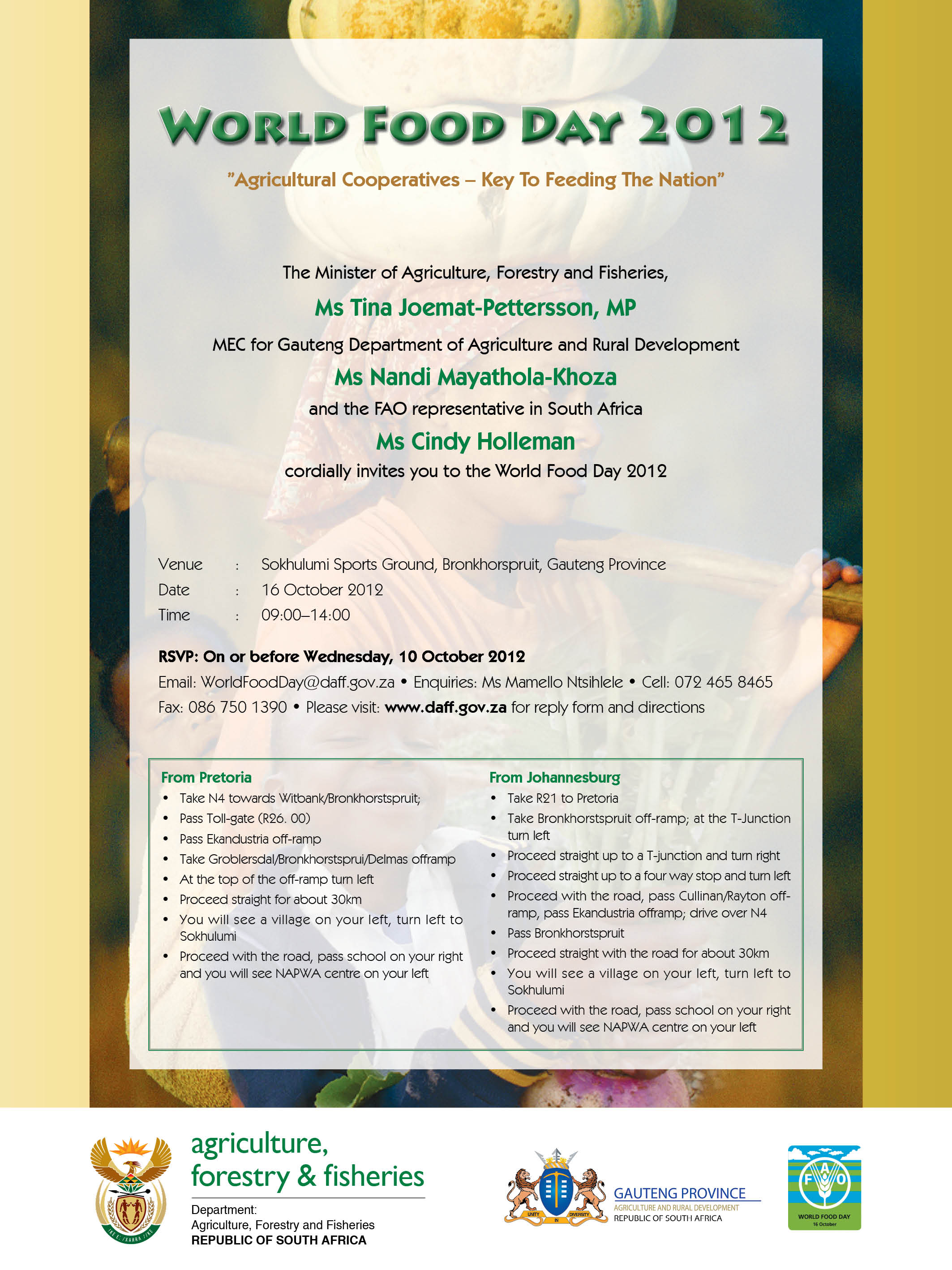 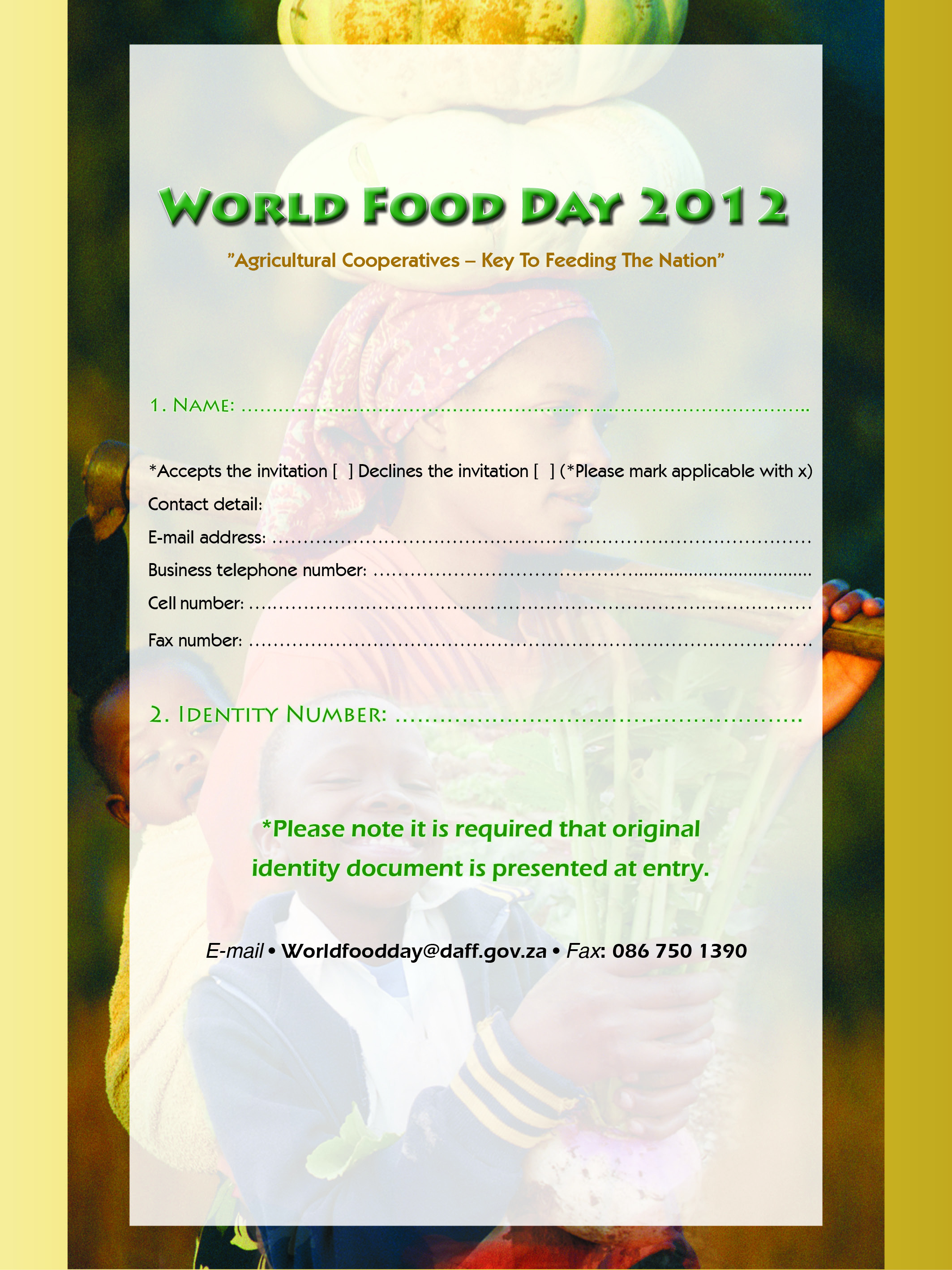 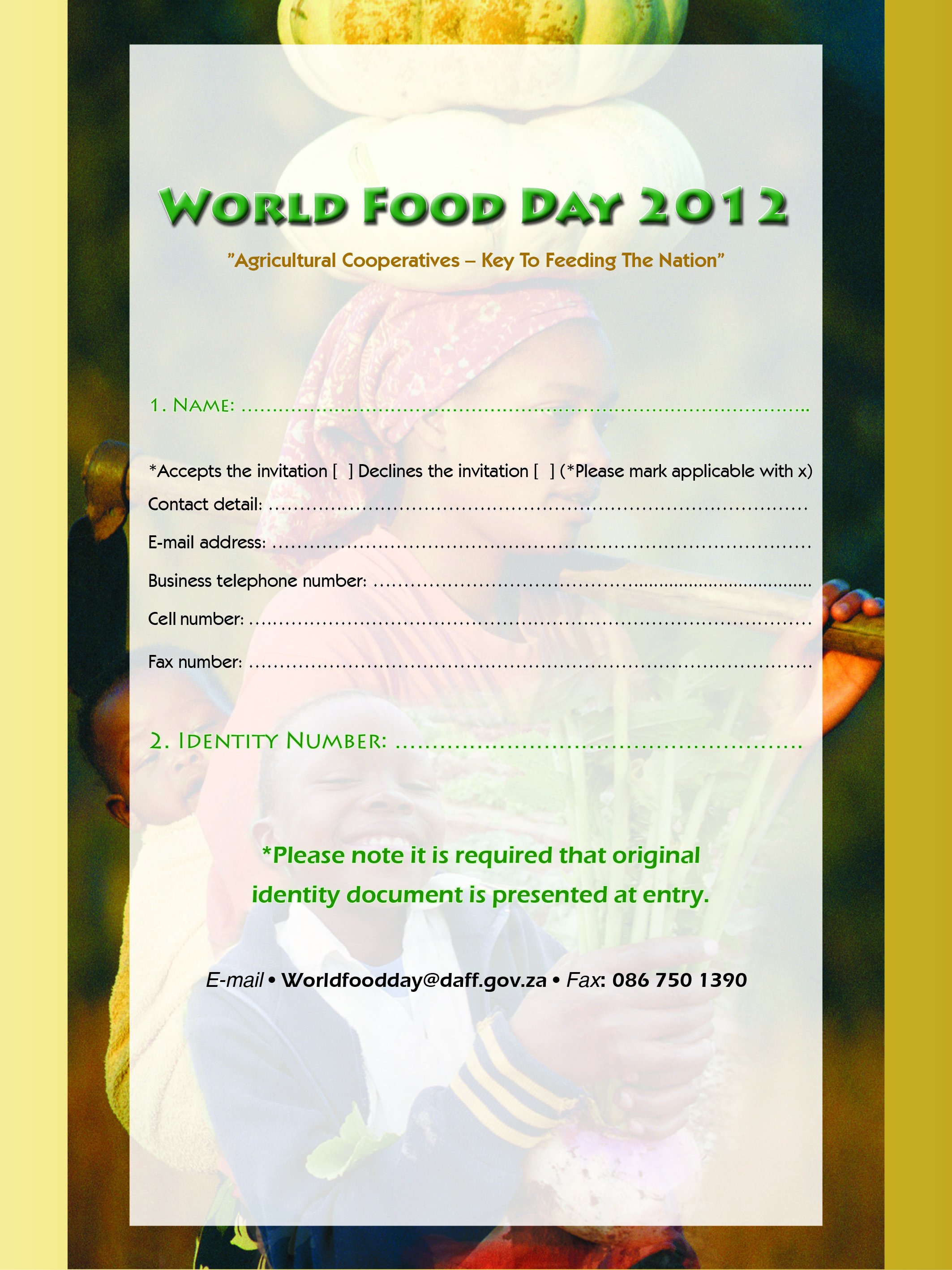 KJKJHKJHKJHKJHKJGJHGJHGJH KJHGKJHJKHKJHKJH	         HJHGJHGJHGJHGJH	           JHGJHGJHGHGKKHKJHKJHGKJG				GJHGJHGJHGJHGKJG